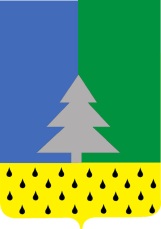 Советский районХанты-Мансийский автономный округ – ЮграАдминистрация сельского поселения Алябьевский«02» ноября  2023 г.								                             № 229Об ограничении движения автотранспортных средств В соответствии с Федеральным законом от 06.10.2003 № 131-ФЗ «Об общих принципах организации местного самоуправления в Российской Федерации», руководствуясь Уставом сельского поселения Алябьевский, в связи  проведением мероприятий, посвященных празднованию Нового 2024 года:           1.Ограничить движение автотранспортных средств на территории сельского поселения Алябьевский по улице Токмянина  (от перекрестка улицы Ленина до дома № 6 по улице Токмянина) с 25 ноября 2023 года по 01 марта 2024 года  (Приложение).         2.Опубликовать настоящее постановление в бюллетене «Алябьевский вестник» и разместить на официальном сайте Администрации сельского поселения Алябьевский  в сети Интернет.    3.Настоящее постановление вступает в силу со дня его официального опубликования.        4.Контроль исполнения настоящего постановления оставляю за собой.Глава  сельского поселения Алябьевский                                                              А.А. КудринаПриложение 1 к постановлению Администрации сельского поселения Алябьевскийот 02.11.2023 № 229Схема перекрытия  улиц  в с.п. Алябьевскийна период проведения мероприятий,  посвященных празднованию на территории сельского поселения Алябьевский Нового 2024 годаУтверждаю:	Согласовано:Глава с.п. Алябьевский                                                     Начальник ОГИБДД ОМВД__________ А.А. Кудрина                                                 России по Советскому району                                                                                              подполковник полиции                                                                                              Е.А. Собенников «___»__________2023 года                                              «__»___________2023 года                                    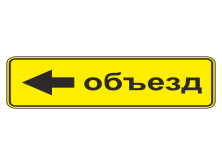 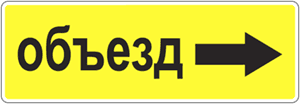 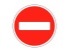 ПОСТАНОВЛЕНИЕ